Publicado en Alicante el 29/05/2024 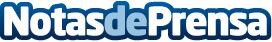 Trabajoseguridad.com: el portal de empleo de la seguridad privadaTrabajoseguridad.com revoluciona el sector de la seguridad privada, ofreciendo profesionales en búsqueda de empleo a disposición de las empresas que buscan contratar. Con un proceso de registro rápido e intuitivo, la plataforma se distingue por su eficacia en facilitar una colocación laboral rápida, garantizando privacidad y seguridad en el manejo datos e impulsando la evolución del empleo en el sector de la seguridad privadaDatos de contacto:Jesús Miguel Cases RodríguezTrabajoseguridad623539708Nota de prensa publicada en: https://www.notasdeprensa.es/trabajoseguridad-com-el-portal-de-empleo-de-la_1 Categorias: Nacional Comunicación Recursos humanos Servicios Técnicos Otros Servicios http://www.notasdeprensa.es